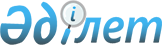 Об утверждении границ оценочных зон и поправочных коэффициентов к базовым ставкам платы за земельные участки города Степняк и сельских населенных пунктов района Биржан салРешение маслихата района Биржан сал Акмолинской области от 29 марта 2018 года № С-22/8. Зарегистрировано Департаментом юстиции Акмолинской области 17 апреля 2018 года № 6555.
      Примечание РЦПИ.

      В тексте документа сохранена пунктуация и орфография оригинала.
      В соответствии со статьей 11 Земельного Кодекса Республики Казахстан от 20 июня 2003 года, подпунктом 13) пункта 1 статьи 6 Закона Республики Казахстан "О местном государственном управлении и самоуправлении в Республике Казахстан" от 23 января 2001 года, маслихат района Биржан сал РЕШИЛ:
      1. Утвердить границы оценочных зон и поправочные коэффициенты к базовым ставкам платы за земельные участки города Степняк и сельских населенных пунктов района Биржан сал согласно приложениям 1, 2.
      2. Признать утратившими силу решения Енбекшильдерского районного маслихата, согласно приложению 3.
      3. Настоящее решение вступает в силу со дня государственной регистрации в Департаменте юстиции Акмолинской области и вводится в действие со дня официального опубликования.
      "СОГЛАСОВАНО"
      "29" марта 2018 года Границы оценочных зон и поправочные коэффициенты к базовым ставкам платы за земельные участки города Степняк района Биржан сал Границы оценочных зон и поправочные коэффициенты к базовым ставкам платы за земельные участки сельских населенных пунктов района Биржан сал
      Сноска. Приложение 2 с изменением, внесенным решением маслихата района Биржан сал Акмолинской области от 19.06.2019 № С-40/6 (вводится в действие со дня официального опубликования). Перечень решений Енбекшильдерского районного маслихата, признанных утратившими силу
      1. Решение Енбекшильдерского районного маслихата от 3 июня 2005 года № С-18/7 "Об утверждении границ зон и поправочных коэффициентов к базовым ставкам земельного налога и кадастровой (оценочной) стоимости земель города Степняк" (зарегистрировано в Реестре государственной регистрации нормативных правовых актов № 1-10-10, опубликовано 16 июля 2005 года в районной газете "Жаңа дәуір"-"Сельская новь").
      2. Решение Енбекшильдерского районного маслихата от 10 марта 2010 года № С-22/5 "О внесении изменения в решение Енбекшильдерского районного маслихата от 3 июня 2005 года № С-18/7 "Об утверждении границ зон и поправочных коэффициентов к базовым ставкам земельного налога и кадастровой (оценочной) стоимости земель города Степняк" (зарегистрировано в Реестре государственной регистрации нормативных правовых актов № 1-10-115, опубликовано 23 апреля 2010 года в районной газете "Жаңа дәуір"-"Сельская новь").
      3. Решение Енбекшильдерского районного маслихата от 9 января 2013 года № С-12/5 "Об утверждении поправочных коэффициентов к базовым ставкам платы за земельные участки в сельских населенных пунктах Енбекшильдерского района" (зарегистрировано в Реестре государственной регистрации нормативных правовых актов № 3645, опубликовано 15 февраля 2013 года в районной газете "Жаңа дәуір"-"Сельская новь").
      4. Решение Енбекшильдерского районного маслихата от 7 ноября 2013 года № С-23/2 "О внесении изменений в решение Енбекшильдерского районного маслихата от 9 января 2013 года № С-12/5 "Об утверждении границ оценочных зон и поправочных коэффициентов к базовым ставкам платы за земельные участки на земли сельских населенных пунктов и сельскохозяйственного назначения для целей налогообложения в Енбекшильдерском районе" (зарегистрировано в Реестре государственной регистрации нормативных правовых актов № 3911, опубликовано 27 декабря 2013 года в районной газете "Жаңа дәуір"-"Сельская новь").
      5. Решение Енбекшильдерского районного маслихата от 22 октября 2014 года № С-32/6 "О внесении изменения в решение Енбекшильдерского районного маслихата от 9 января 2013 года № С-12/5 "Об утверждении поправочных коэффициентов к базовым ставкам платы за земельные участки в сельских населенных пунктах Енбекшильдерского района" (зарегистрировано в Реестре государственной регистрации нормативных правовых актов № 4484, опубликовано 19 декабря 2014 года в районной газете "Жаңа дәуір"-"Сельская новь").
					© 2012. РГП на ПХВ «Институт законодательства и правовой информации Республики Казахстан» Министерства юстиции Республики Казахстан
				
      Председатель сессии
районного маслихата

И.Магерко

      Секретарь районного
маслихата

С.Шауенов

      Исполняющий обязанности
акима района Биржан сал
Акмолинской области

Е.Сабиров
Приложение 1
к решению маслихата
района Биржан сал
от 29 марта 2018 года 
№ С-22/8
№ зон
Поправочные коэффициенты к базовым ставкам платы за земельные участки
I - ж
1,4
II - ж
1,3
III - ж
1,2
IV - ж
1,1
V - ж
0,9
VI - ж
1,0
VII - ж
0,7
VIII - ж
1,1
I - п
0,7
II - п
1,1
III - п
0,9Приложение 2
к решению маслихата
района Биржан сал
от 29 марта 2018 года
№ С-22/8
№ зон
Поправочные коэффициенты к базовым ставкам платы за земельные участки
Название сельских населенных пунктов, входящих в зону (по сельским округам)
1
2
3
I
1,5
01-172-006 аул Ульги (Ульгинский сельский округ)
I
1,3
01-173-001 село Заозерное
I
1,3
01-172-004 аул Андыкожа батыра (Донской сельский округ)
I
1,3
01-172-011 село Макинка (Макинский сельский округ)
I
1,3
01-172-001 село Бирсуат (Бирсуатский сельский округ)
I
1,34
среднее значение по зоне
II
1,2
01-172-006 село Жокей (Ульгинский сельский округ) 
II
1,2
01-172-007 село Кенащи 
II
1,2
01-172-010 село Тасшалкар (Донской сельский округ)
II
1,2
01-172-001 село Сауле (Бирсуатский сельский округ)
II
1,2
01-172-034 село Енбекшильдерское (Енбекшильдерский сельский округ)
II
1,1
01-172-006 село Карловка (Ульгинский сельский округ)
II
1,1
01-172-006 село Кызылуюм (Ульгинский сельский округ)
II
1,1
01-172-012 село Буланды (Макинский сельский округ)
II
1,1
01-172-005 село Заураловка (Заураловский сельский

 округ)
II
1,1
01-172-034 аул Актас (Енбекшильдерский сельский округ)
II
1,1
01-172-033 аул Акбулак (Енбекшильдерский сельский округ)
II
1,0
01-172-006 село Трамбовка (Ульгинский сельский округ)
II
1,0
01-172-006 село Уюмшил (Ульгинский сельский округ)
II
1,0
01-172-003 аул Ангал батыра (Ангалбатырский сельский округ)
II
1,0
01-172-012 село Когам (Макинский сельский округ)
II
1,0
01-172-012 село Макпал (Макинский сельский округ)
II
1,0
01-172-012 аул Карагай (Макинский сельский округ)
II
1,0
01-172-012 село Каратал (Макинский сельский округ)
II
1,0
01-172-005 село Кудукагаш (Заураловский сельский округ)
II
1,0
01-172-005 село Яблоновка (Заураловский сельский округ)
II
1,0
01-172-002 село Баймырза (Баймырзинский сельский округ)
II
1,0
01-172-009 село Мамай
II
1,0
01-172-001 село Пригорхоз
II
1,0
01-172-008 село Краснофлотское
II
1,07
среднее значение по зоне
III
0,9
01-172-003 село Жаналык (Ангалбатырский сельский округ)
III
0,9
01-172-032 село Алга (Валихановский сельский округ)
III
0,8
01-172-002 село Шошкалы (Баймырзинский сельский округ)
III
0,8
01-172-032 село Валиханово (Валихановский сельский округ)
III
0,8
01-172-035 село Кодебас (Валихановский сельский округ)
III
0,84
среднее значение по зоне
IV
0,6
01-172-030 аул Аксу (Аксуский сельский округ)
IV
0,6
01-172-030 село Сапак (Аксуский сельский округ)
IV
0,6
среднее значение по зонеПриложение 3
к решению маслихата
района Биржан сал
от 29 марта 2018 года
№ С-22/8